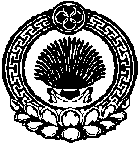 Решение Собрания депутатов Коробкинскогосельского муниципального образованияРеспублики Калмыкияп. Коробкин                                              №5/1                                     от 25 сентября 2020 г.«О назначении членов конкурсной комиссии для проведения конкурса на замещение должности Главы администрации Коробкинского сельского  муниципального                                                                                                    образования Республики Калмыкия -Главы Администрации  Коробкинского сельского  муниципального                                                                                                    образования Республики Калмыкия»  Руководствуясь ст. 29 Устава Коробкинского СМО РК, утвержденным решением Собрания депутатов Коробкинского СМО РК от 11 марта 2016 года № 16 (с изменениями и дополнениями от 25.11.2016г. № 24, от 12 апреля 2017г. №30, от 04 декабря 2017г. №36,  от 27 марта 2018г. №45,  от 19  ноября 2018 г. №55, от 08 апреля 2019г. №61  от 31 октября 2019г,  Регламентом Собрания депутатов Коробкинского сельского муниципального образования Республики Калмыкия Собрание депутатов Коробкинского СМО РКРЕШИЛО:1. Назначить членами конкурсной комиссии на замещение должности Главы муниципального  образования  Коробкинского СМО РК- Главы Администрации  Коробкинского  сельского  муниципального образования Республики Калмыкия следующих депутатов Собрания депутатов Коробкинского СМО РК:1.  Серятирова Захара Ивановича2.  Эрднееву Зою Сергеевну3.  Эренжинову  Людмилу Ивановну   2.   Настоящее решение вступает в силу с момента его опубликования в районной газете «Сарпинские вести».ПредседательствующийСобрания депутатовКоробкинского сельскогомуниципального образованииРеспублики Калмыкия                                                                                        Серятиров З.И.